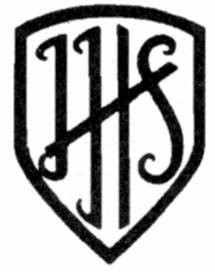 Jotmans Hall Primary SchoolSchool Uniform StatementIntroductionIt is our school policy that all children wear school uniform when attending school, or when participating in a school-organised event outside normal school hours.  In a recent survey (Feb 2022) to parents, 98% of parents agreed there should be a school uniform at Jotmans Hall School.We have a gender neutral school uniform, with some branded items supplied Penn UK. Non-branded alternatives are also acceptable. (Please see point 7 – School Uniform Options - for further information.)Aims and ObjectiveWe feel school uniform is important because it:promotes a sense of pride in the schoolengenders a sense of community and belonging towards the schoolis practical and smartprevents children from coming to school in fashion clothes that could be distracting in class.makes children feel equal to their peers in terms of appearanceis regarded as suitable wear for school and good value for money by most parentsis designed with health and safety in mindJewelleryWe strongly recommend that children do not wear any jewellery to school due to health and safety concerns.  An ‘earring disclaimer’ can be signed to allow small earring studs in pierced ears on non-PE days.Small items of religious significance, (such as a crucifix on a chain), may be permitted. If you wish your child to wear an item of religious significance you must apply in writing to the head teacher. No jewellery items are permitted on PE/ Swimming days.4.   	Extreme HaircutsThe school does not permit children to have ‘extreme’ haircuts or unnatural hair colours that could serve as a distraction to other children.5.   	FootwearThe school wants all children to grow into healthy adults.  We believe that it is unsafe for children to wear shoes that have open toes, sling backs, platform soles or high heels at school, so these are not permitted. Children are allowed to wear trainers to school on their PE days only; this is because we think that this footwear is appropriate for sport or for leisurewear, but is not in keeping with the smart appearance of a school uniform.  We require all children to wear shoes as stated in the uniform list.6.  	The Role of ParentsWe ask all parents who send their children to our school to support the School Uniform Policy.  The school welcomes children from all backgrounds and faith communities.  If there are reasons, for example on religious grounds, why parents want their child to wear clothes that differ from the school uniform, the school will look sympathetically at such requests.7.  	School Uniform Options  Reception / Year 1White shirt / polo t-shirtPlain grey skirt / culottes / dress / tailored trousers / shorts Burgundy sweatshirt / cardigan (Jotmans Hall logo optional)Sensible black shoes and white or grey socks / tightsYear 2 – 6White shirt			Plain grey skirt / culottes / dress / tailored trousers / shorts Burgundy sweatshirt / cardigan (Jotmans Hall logo optional)School tieSensible black shoes and white or grey socks / tightsHot weather variations- All year groupsPink checked summer dress Physical Education All children need PE clothing, which we ask them to wear to school for the day, on their P.E. / Swimming days.  You will be informed about which day this is, once the term starts and the timetables have been finalised.  School P.E. kit is as follows…Black Plimsolls (slip-on type if child cannot handle laces) or Plain Black or White trainersBurgundy shorts and white t-shirt (Jotmans Hall logo optional)Light grey jogging suit (Jotmans Hall logo optional)Branded school uniform is supplied by Penn UK who are located at 15 Kents Hill Road, SS7 5PN.  Parents are able to purchase uniform Monday-Friday 9:00-5:30 and Saturday 9:00-12:00 or securely online at www.pennuk.comPlain uniform options (without the school logo) are also acceptable, and can be purchased from many supermarkets, department stores etc.School ties are also available to purchase from the school office.  The school holds regular ‘Nearly New Sales’, where good quality, second-hand uniform can be bought at a reasonable price. 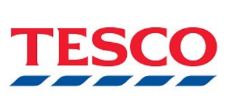 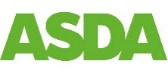 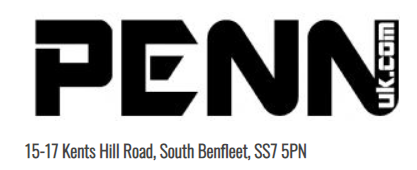 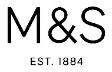 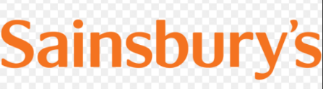 8. 	The Role of GovernorsThe Governing Body supports the Headteacher in implementing the School Uniform Policy and liaises with the Headteacher to ensure that the Policy is implemented fairly and with sensitivity.It is the Governors’ responsibility to ensure that the school uniform meets all regulations concerning equal opportunities.Governors ensure that the School Uniform Policy helps children to dress sensibly, in clothing that is hardwearing, safe and practical.9.    	Monitoring and ReviewThe Governing Body monitors and reviews the School Uniform Policy through its committee work by:considering, with the Headteacher, any requests from parents for individual children to have special dispensation with regard to school uniform.requiring the Headteacher to report to the Governors on the way the School Uniform Policy is implemented.Written: May 2022To Be Reviewed: May 2023